	                                         Проєкт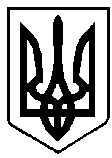                                Дмитра ЮЩУКА
ВАРАСЬКА МІСЬКА РАДАВИКОНАВЧИЙ КОМІТЕТВАРАСЬКОЇ МІСЬКОЇ РАДИР І Ш Е Н Н Я(нова редакція від 22.06.2022)    20   червня   2022 року			      		        №197-ПРВ-22-4350Про виділення коштів з резервного фонду бюджету Вараської міської територіальної громади	У зв’язку з воєнним станом в Україні введеним із 24 лютого 2022 року відповідно до Указу Президента України від 24 лютого 2022 року №64 «Про введення воєнного стану в Україні» (зі змінами), Закону України «Про затвердження Указу Президента України «Про введення воєнного стану в Україні» від 24 лютого 2022 року №2102-IX, враховуючи Тимчасовий порядок виділення та використання коштів з резервного фонду бюджету в умовах воєнного стану, затверджений постановою Кабінету Міністрів України від 01 березня 2022 року №175, постанову Кабінету Міністрів України від 09 червня 2021 №590 «Про затвердження Порядку виконання повноважень Державною казначейською службою в особливому режимі в умовах воєнного стану»,  відповідно до статті 24 Бюджетного кодексу України, керуючись статтями 28, 40 Закону України «Про місцеве самоврядування в Україні»,  виконавчий комітет міської радиВ И Р І Ш И В:1. Виділити кошти з резервного фонду бюджету Вараської міської  територіальної громади (КПКВК МБ 3718710 «Резервний фонд місцевого бюджету» КЕКВ 9000 «Нерозподілені видатки») департаменту житлово-комунального господарства,  майна та будівництва виконавчого комітету Вараської міської ради на безповоротній основі в сумі 2 375 092,96 гривень за такими напрямками використання:- виготовлення проектно-кошторисної документації «Капітальний ремонт вул. Хлібороб від будинку №38 до перехрестя з вул. Шкільна в с. Стара Рафалівка Вараського району Рівненської області»  – 49 329,00 гривень по КПКВК МБ 1218775 «Інші заходи за рахунок коштів резервного фонду місцевого бюджету» КЕКВ 3132 «Капітальний ремонт інших об’єктів»;- проведення комплексної експертизи проекту будівництва «Капітальний ремонт вул. Хлібороб від будинку №38 до перехрестя з вул. Шкільна в с. Стара Рафалівка Вараського району Рівненської області»  – 19 849,22 гривень  по КПКВК МБ 1218775 «Інші заходи за рахунок коштів резервного фонду місцевого бюджету» КЕКВ 3132 «Капітальний ремонт інших об’єктів»;- виконання ремонтів  та влаштування мощення тротуарів, пішохідних доріжок з бруківки – 1 422 990,00 гривень  по КПКВК МБ 1218775 «Інші заходи за рахунок коштів резервного фонду місцевого бюджету» КЕКВ 2610 «Субсидії та поточні трансферти підприємствам (установам, організаціям)»;- придбання матеріалів для заміни аварійної ділянки на тепловій мережі від теплової камери ТК-8а-8 до будівлі по м-ну Перемоги,23 – 222 628,74 гривень  по КПКВК МБ 1218775 «Інші заходи за рахунок коштів резервного фонду місцевого бюджету» КЕКВ 2610 «Субсидії та поточні трансферти підприємствам (установам, організаціям)»;- облаштування місця та встановлення сміттєвих контейнерів збору твердих побутових відходів за адресою мікрорайон Будівельників, в місті Вараш, Рівненської області – 660 296,00 гривень  по КПКВК МБ 1218775 «Інші заходи за рахунок коштів резервного фонду місцевого бюджету» КЕКВ 2610 «Субсидії та поточні трансферти підприємствам (установам, організаціям)».2. Визначити головним розпорядником коштів, в межах направлених призначень, департамент житлово-комунального господарства,  майна та будівництва виконавчого комітету Вараської міської ради, якому забезпечити цільове використання коштів резервного фонду на   суму   2 375 092,96 гривень. 	3. Відділу бухгалтерського обліку та звітності департаменту житлово-комунального господарства,  майна та будівництва виконавчого комітету Вараської міської ради підготувати необхідні документи та розрахунки для внесення   змін   до   кошторису   та  плану  асигнувань  на  2022  рік   на   суму   2 375 092,96 гривень.	4. Фінансовому управлінню виконавчого комітету Вараської міської ради внести зміни до розпису бюджету Вараської міської територіальної громади на 2022 рік та врахувати зазначені зміни при проведенні фінансування департаменту житлово-комунального господарства,  майна та будівництва виконавчого комітету Вараської міської ради.	5. Контроль за виконанням рішення покласти на міського голову.Міський голова						                Олександр МЕНЗУЛ